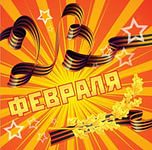          23 февраля – праздник любимых пап!      Старшие группы 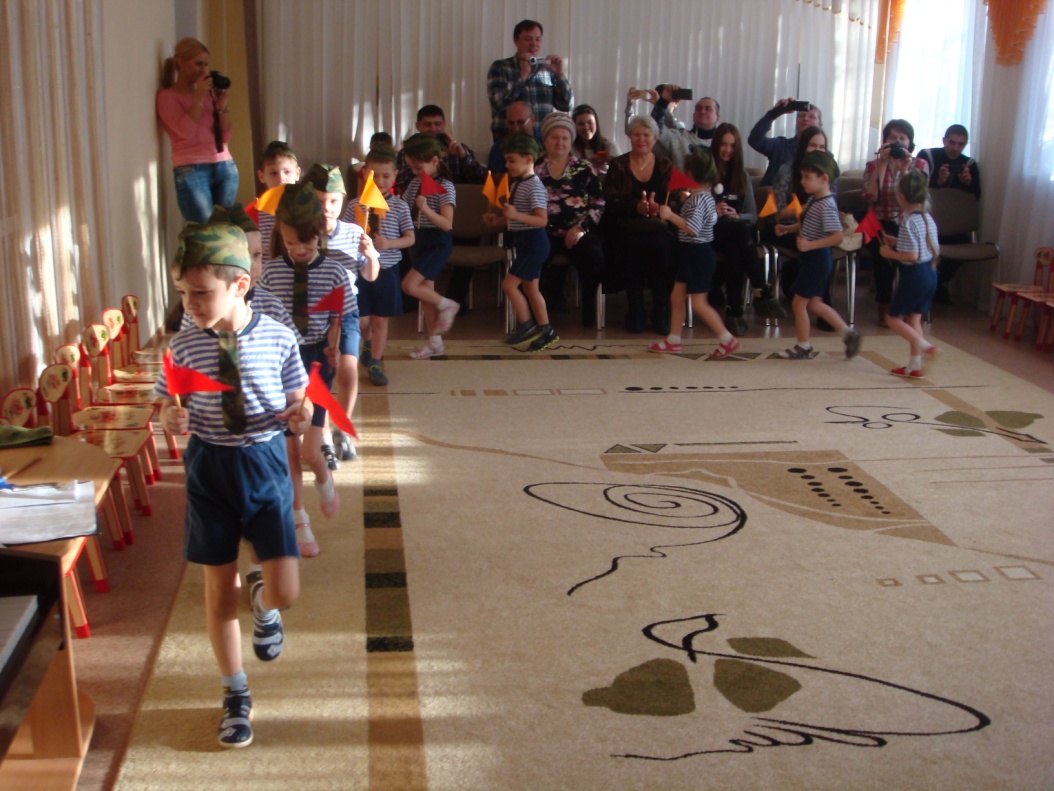 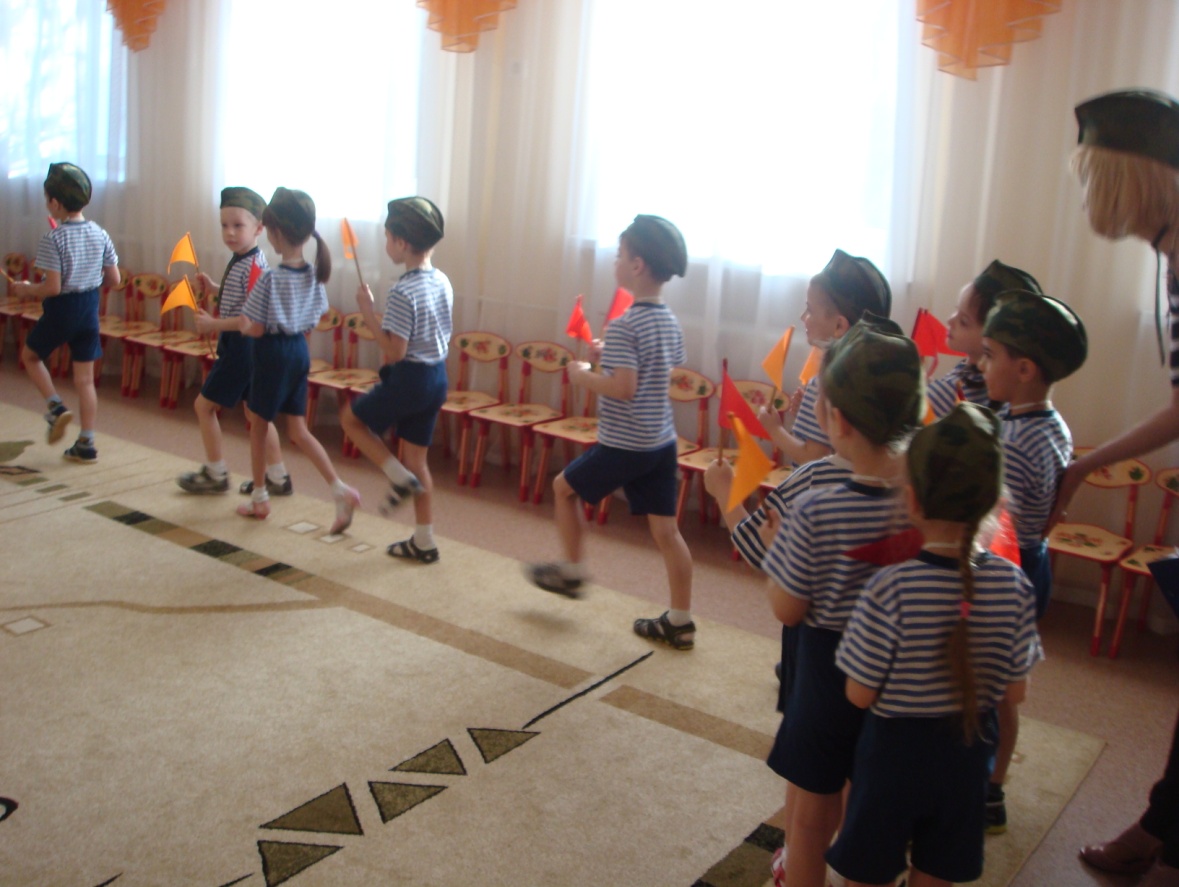 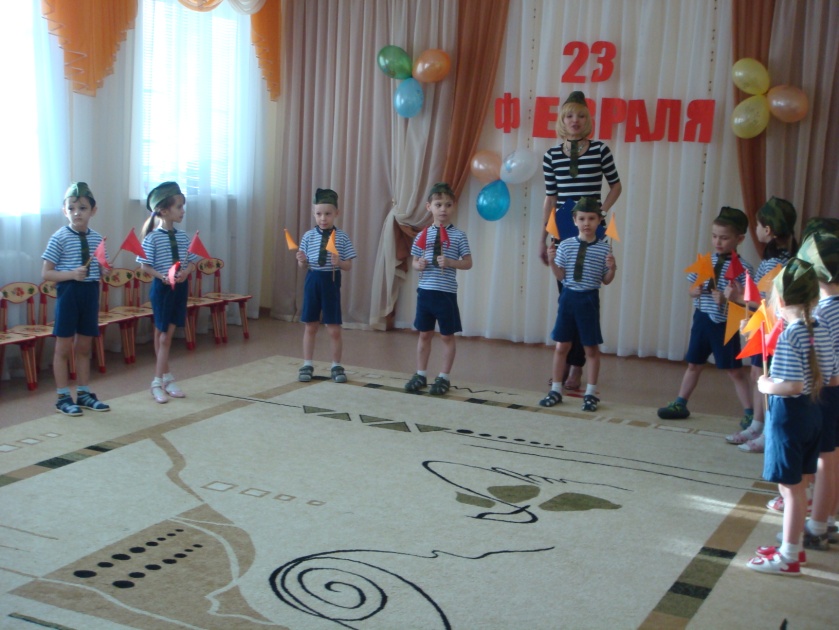 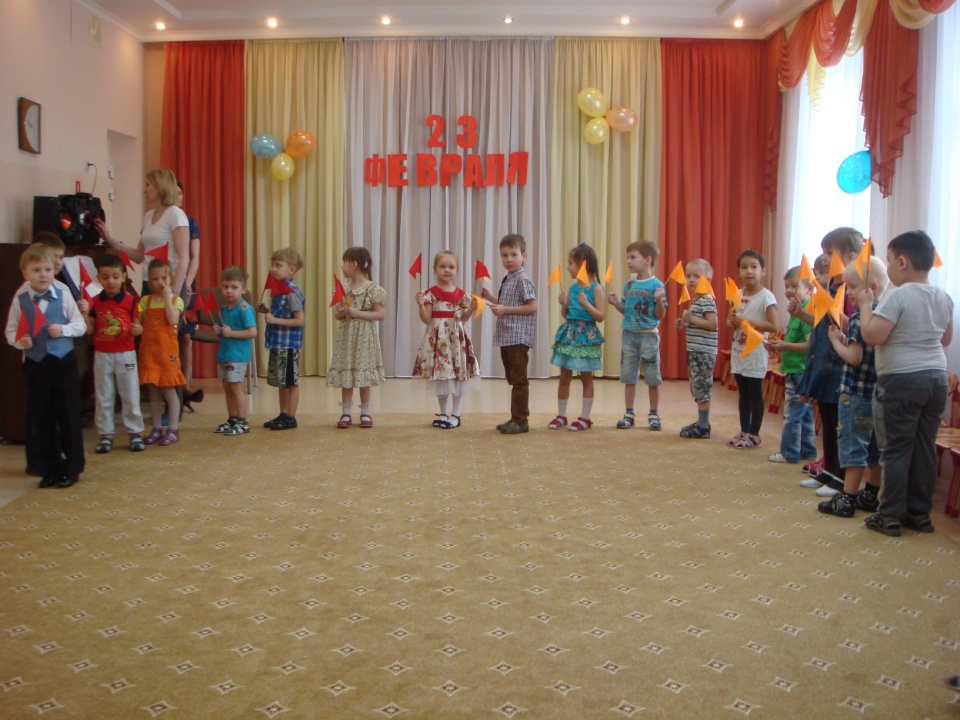 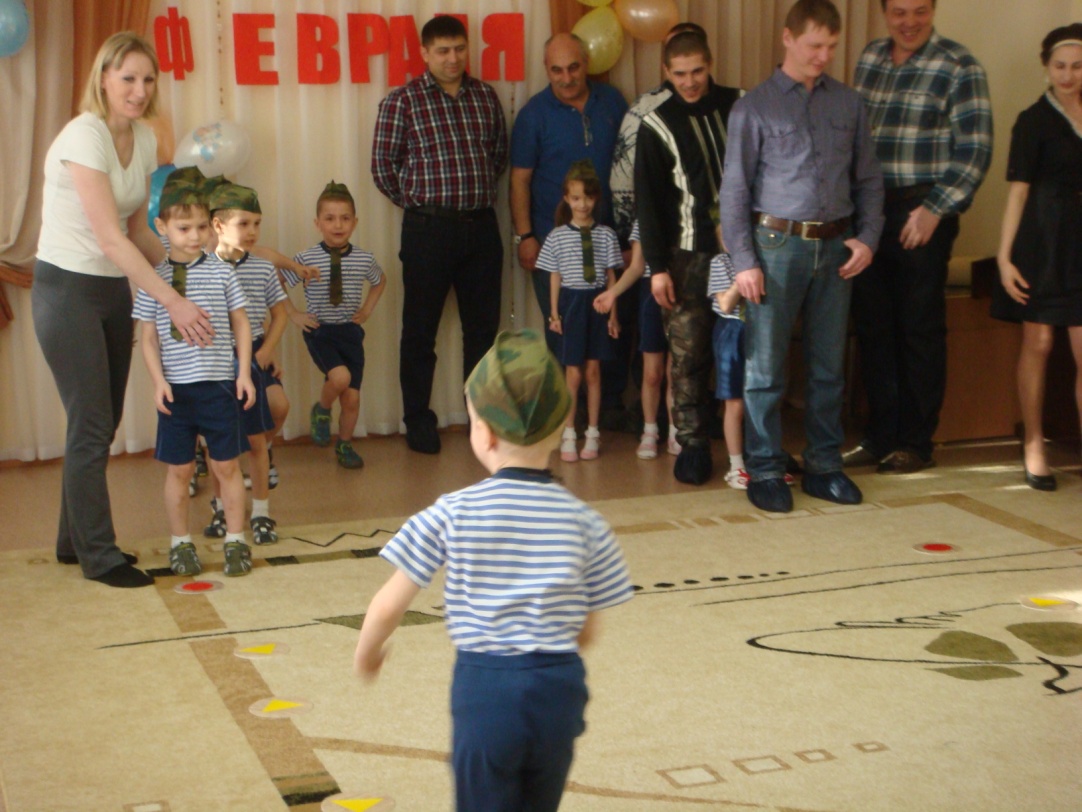 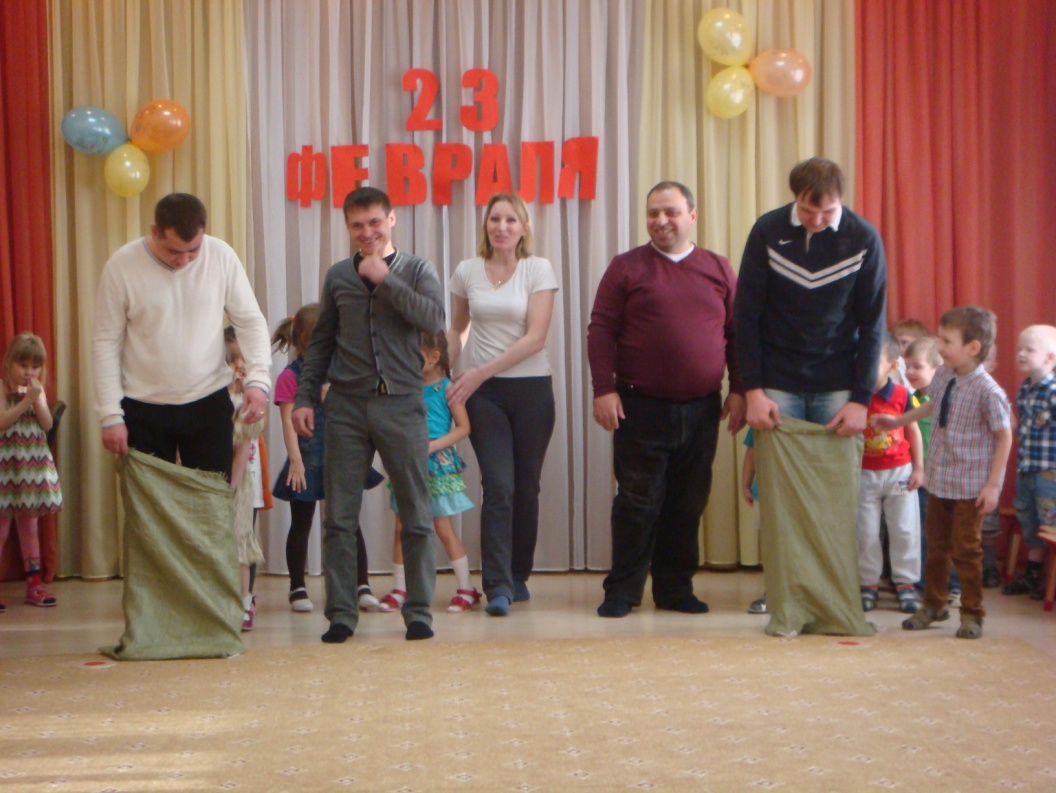 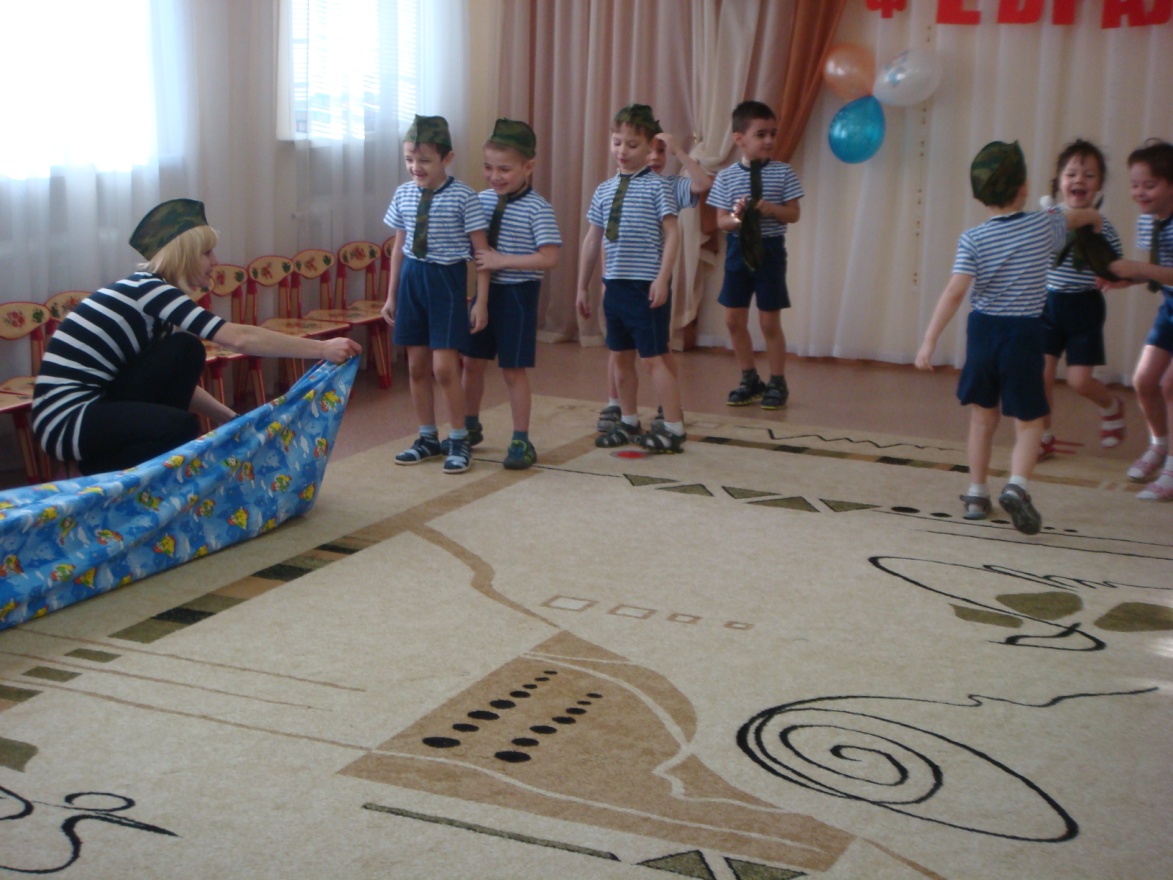 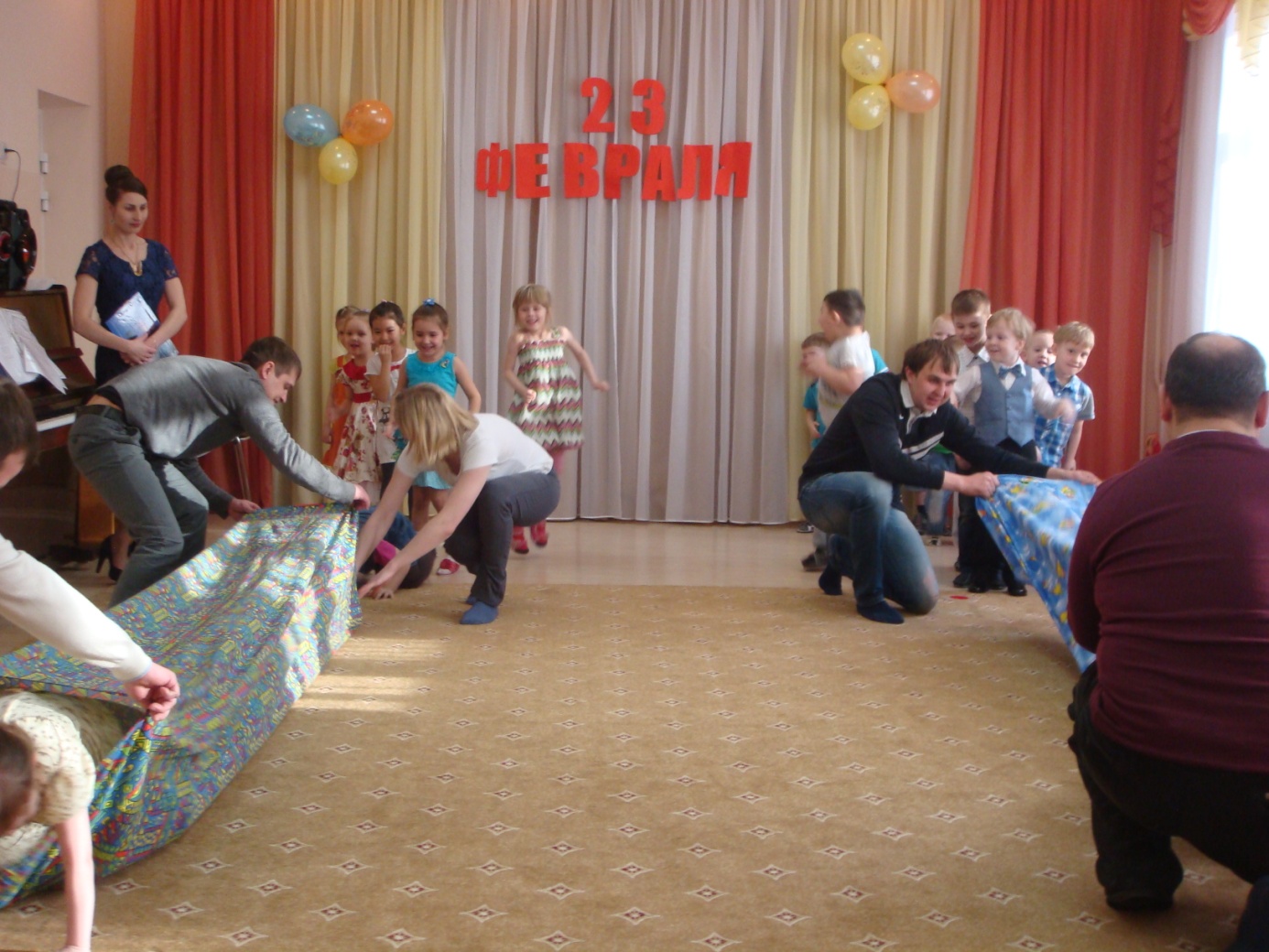 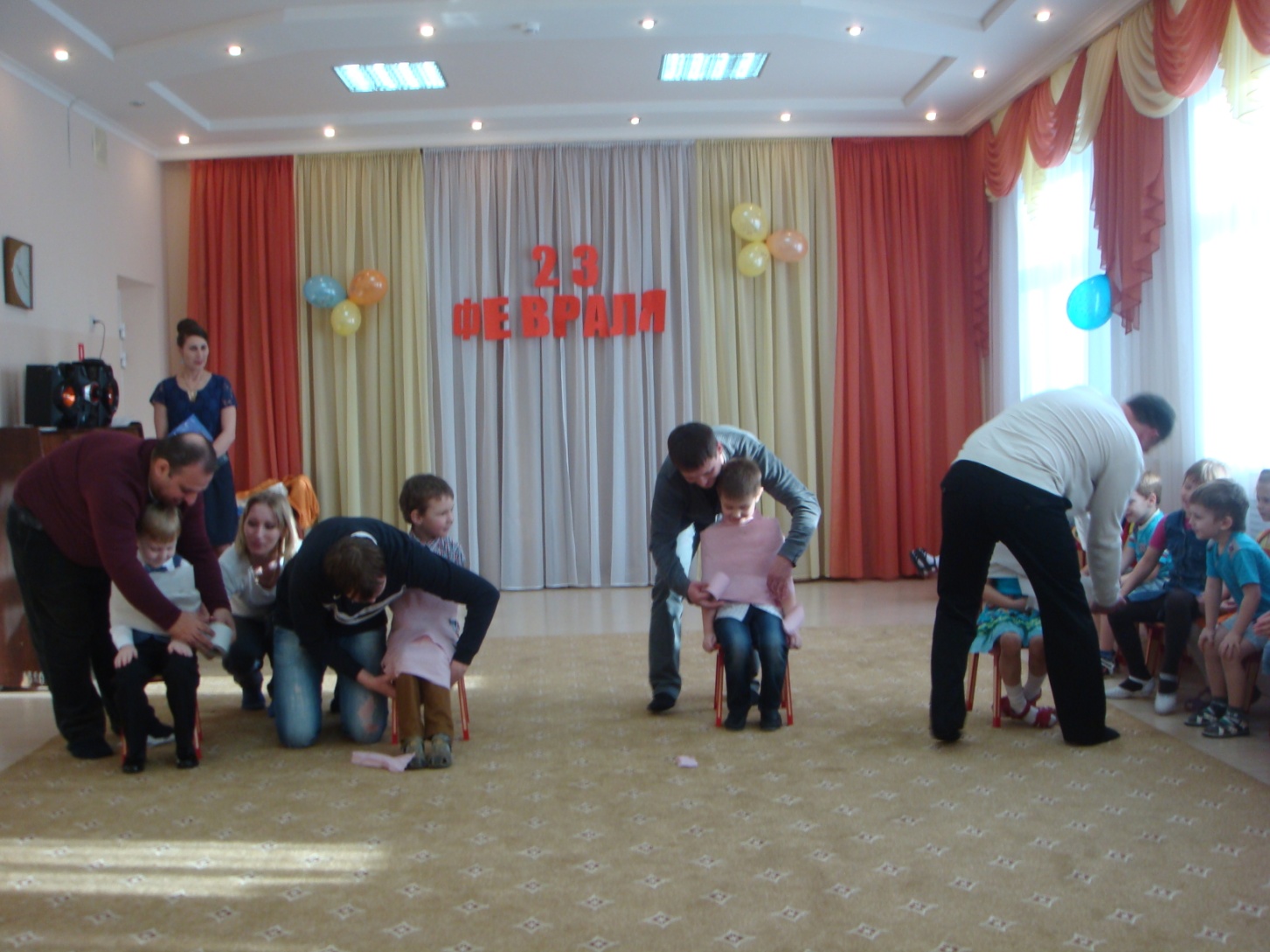 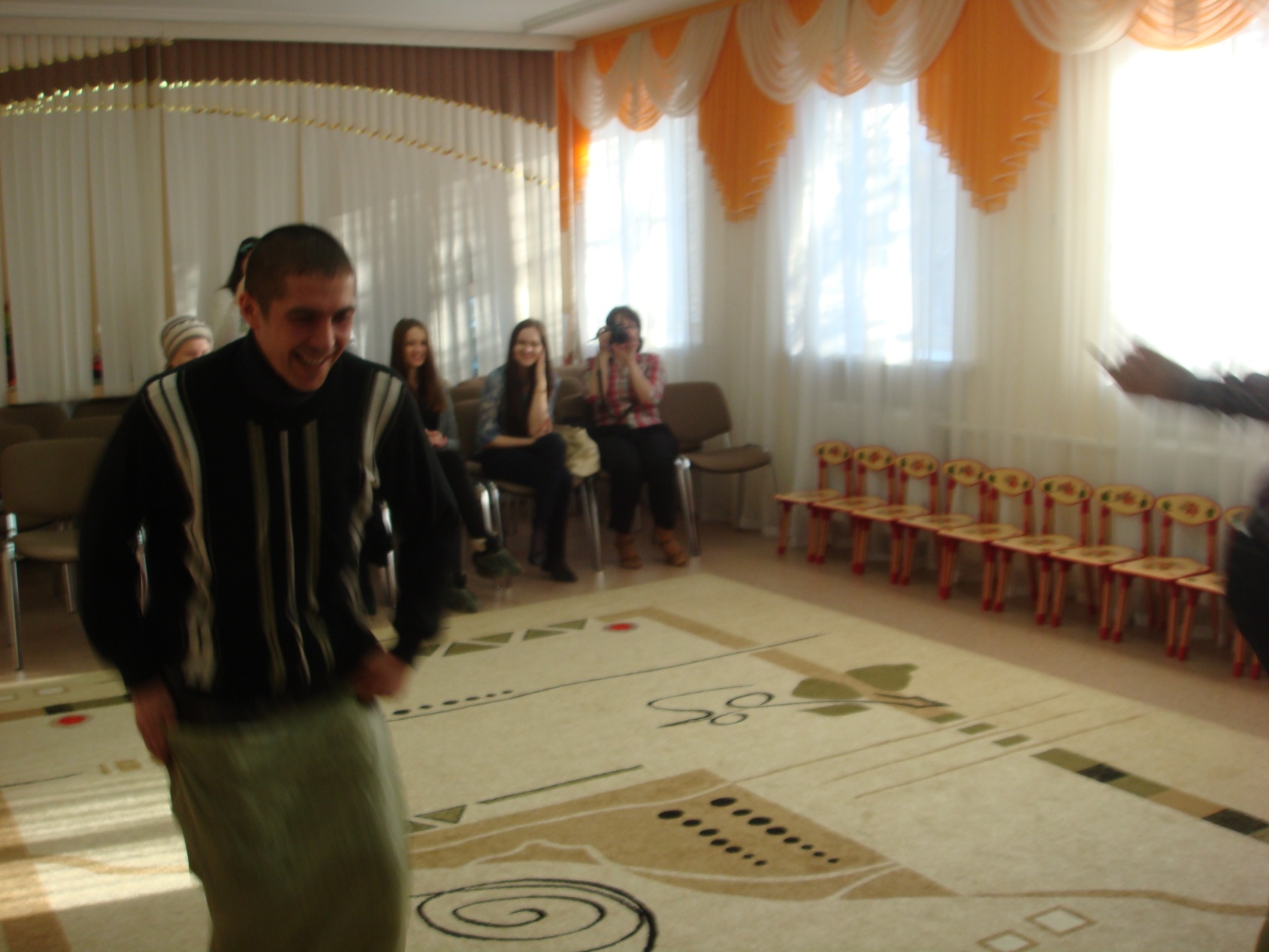 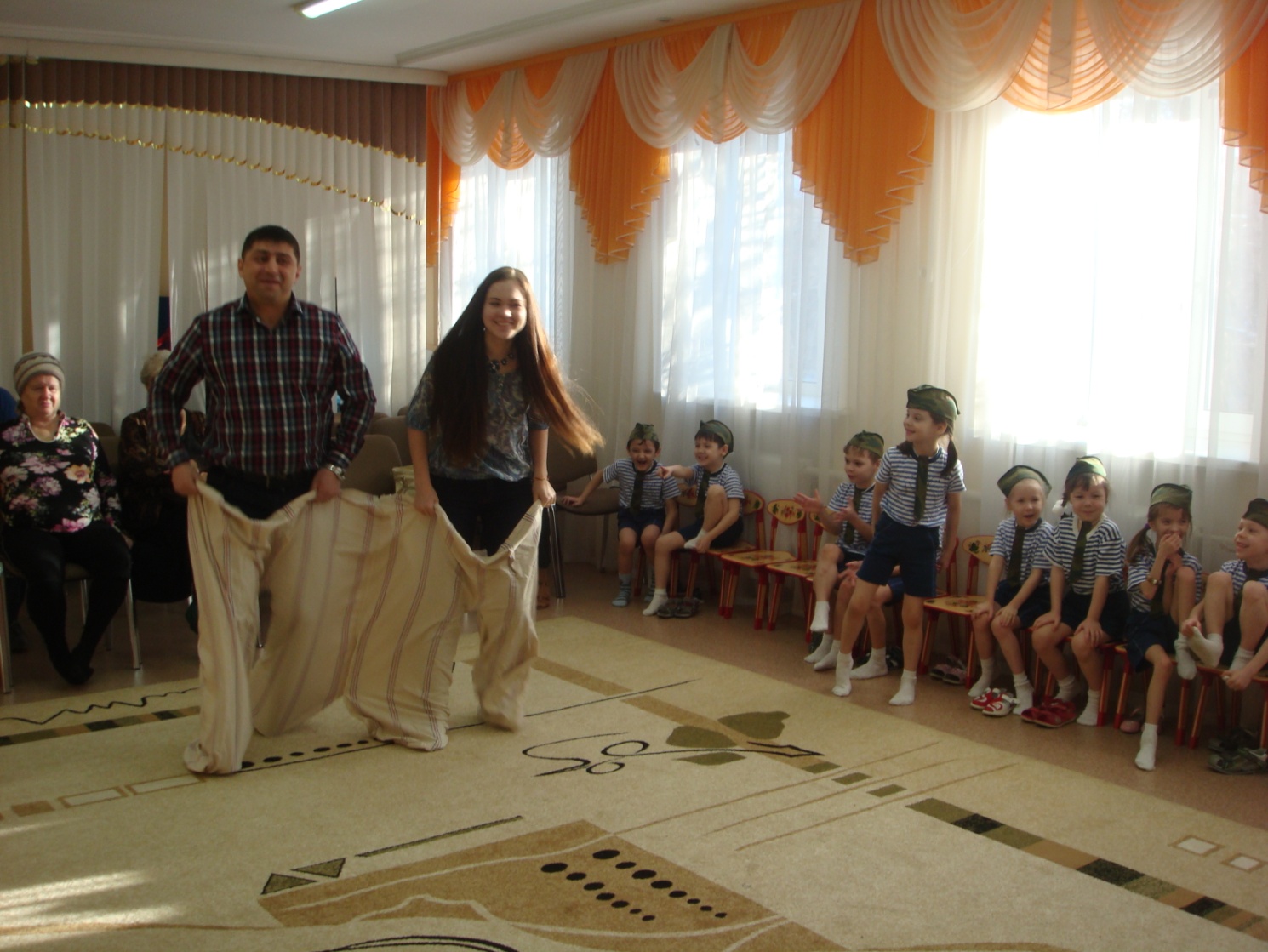 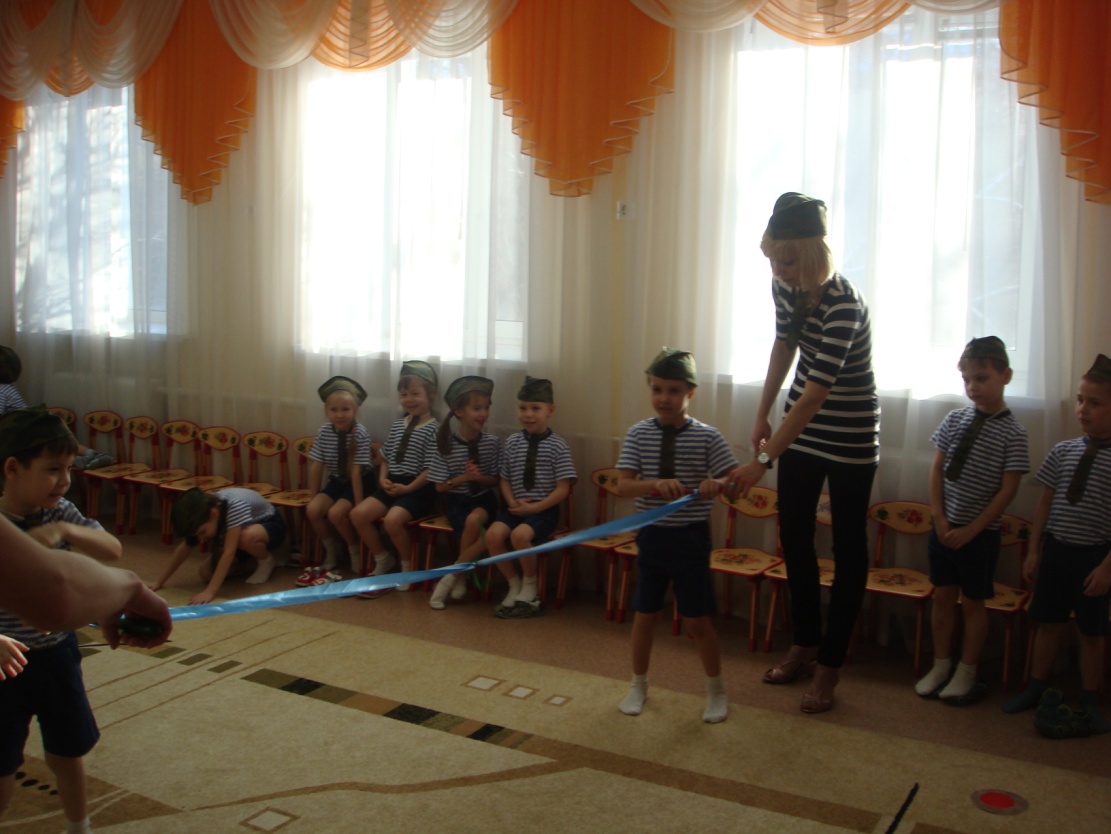 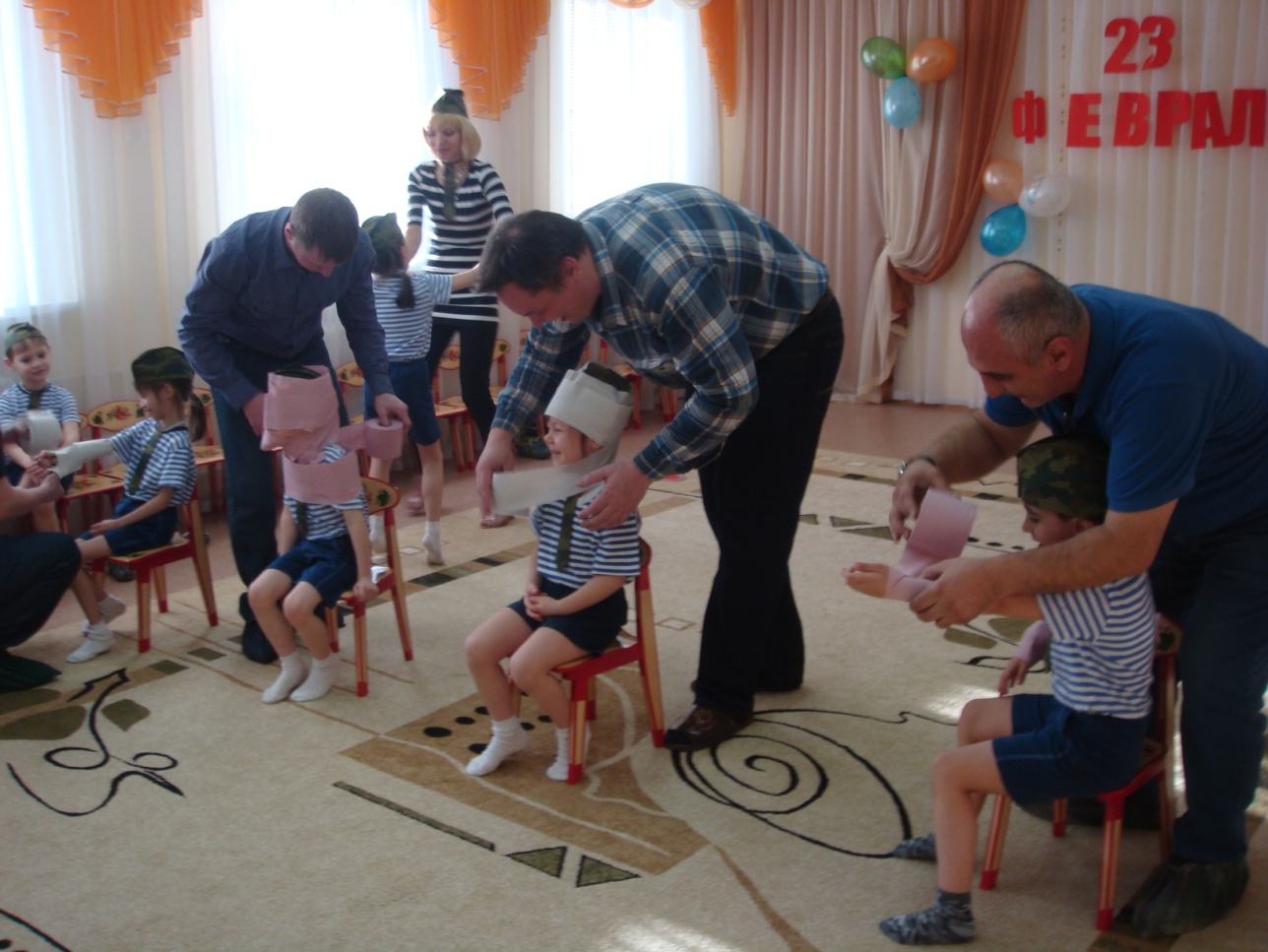 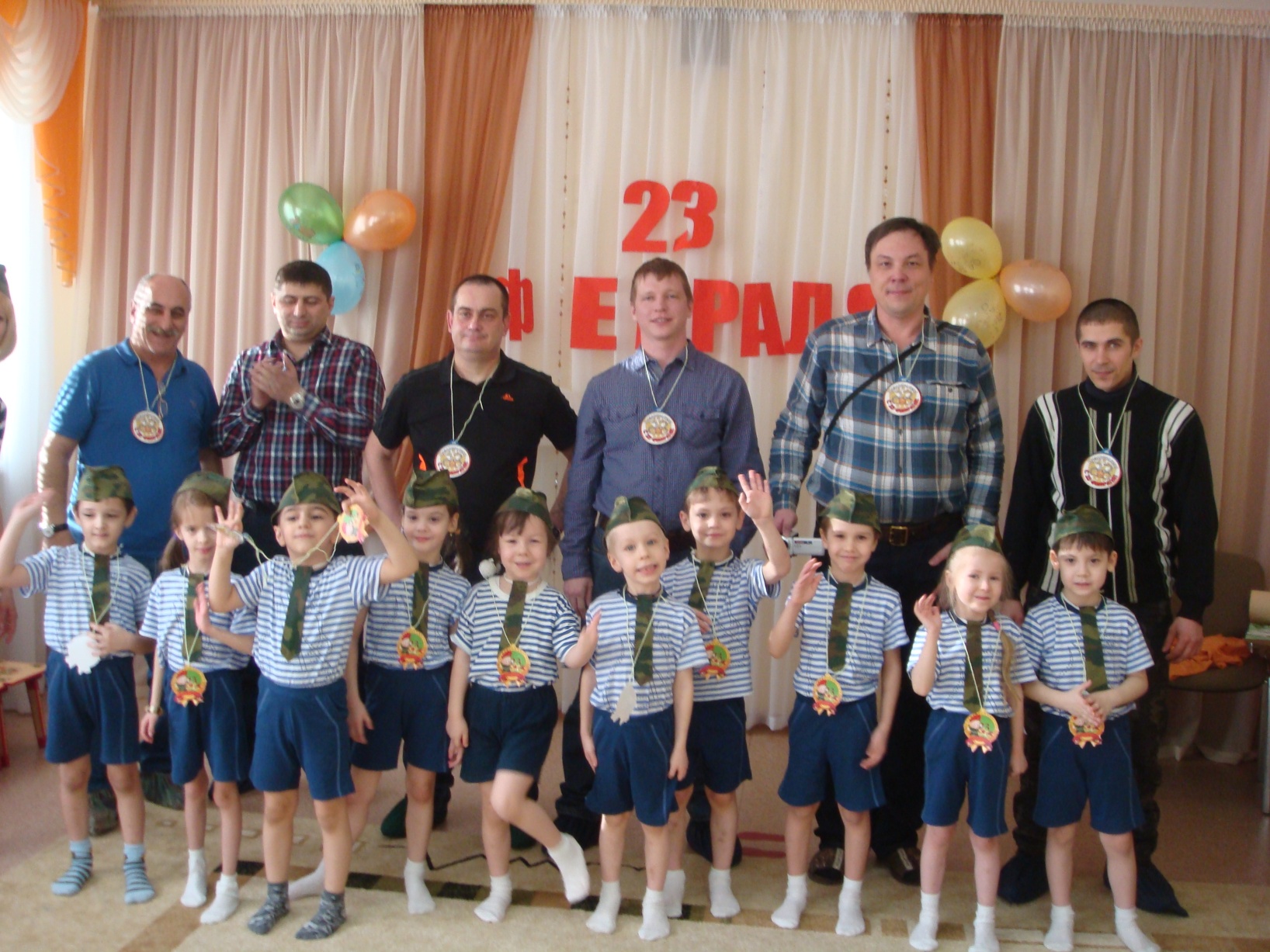 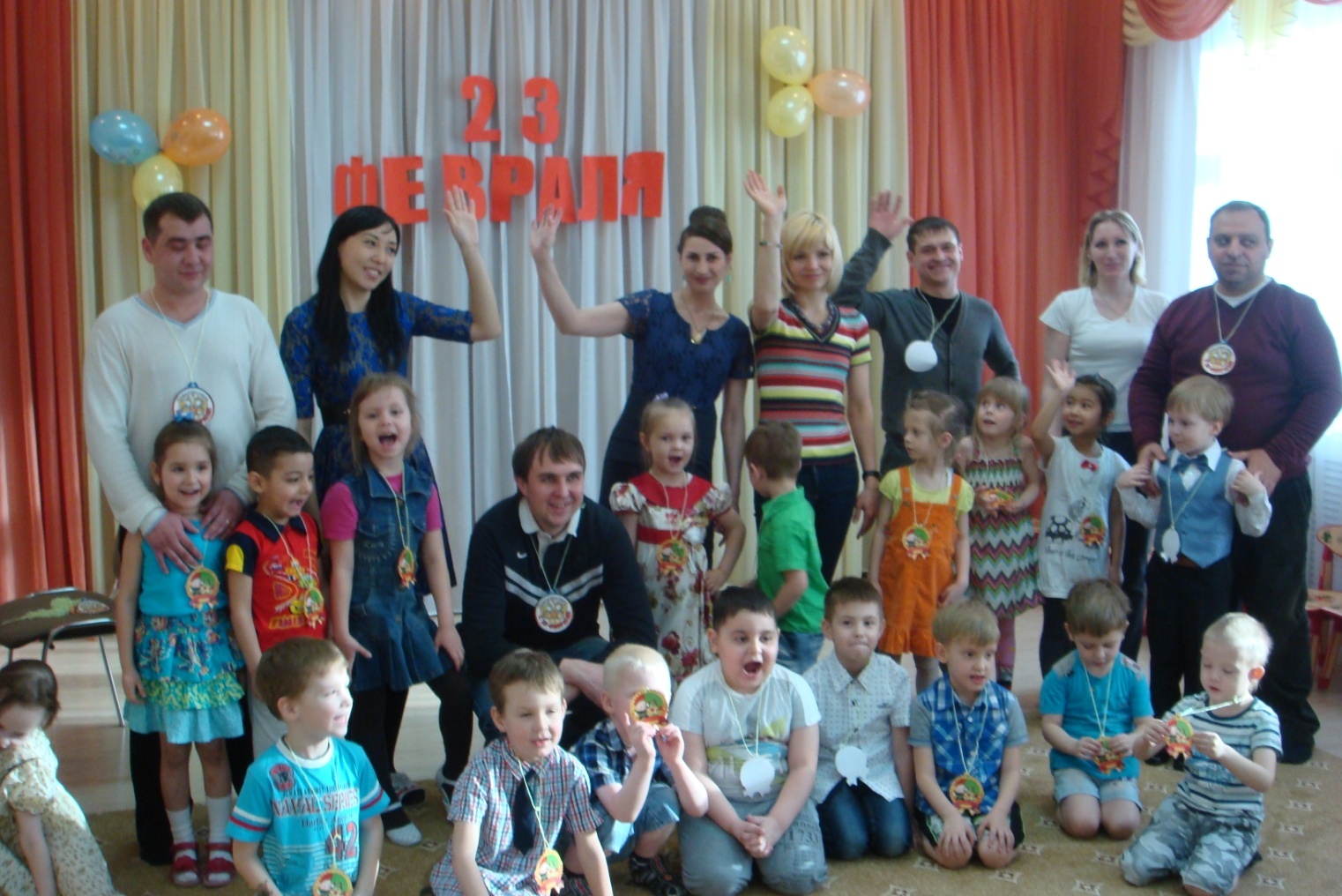 Подготовительные группы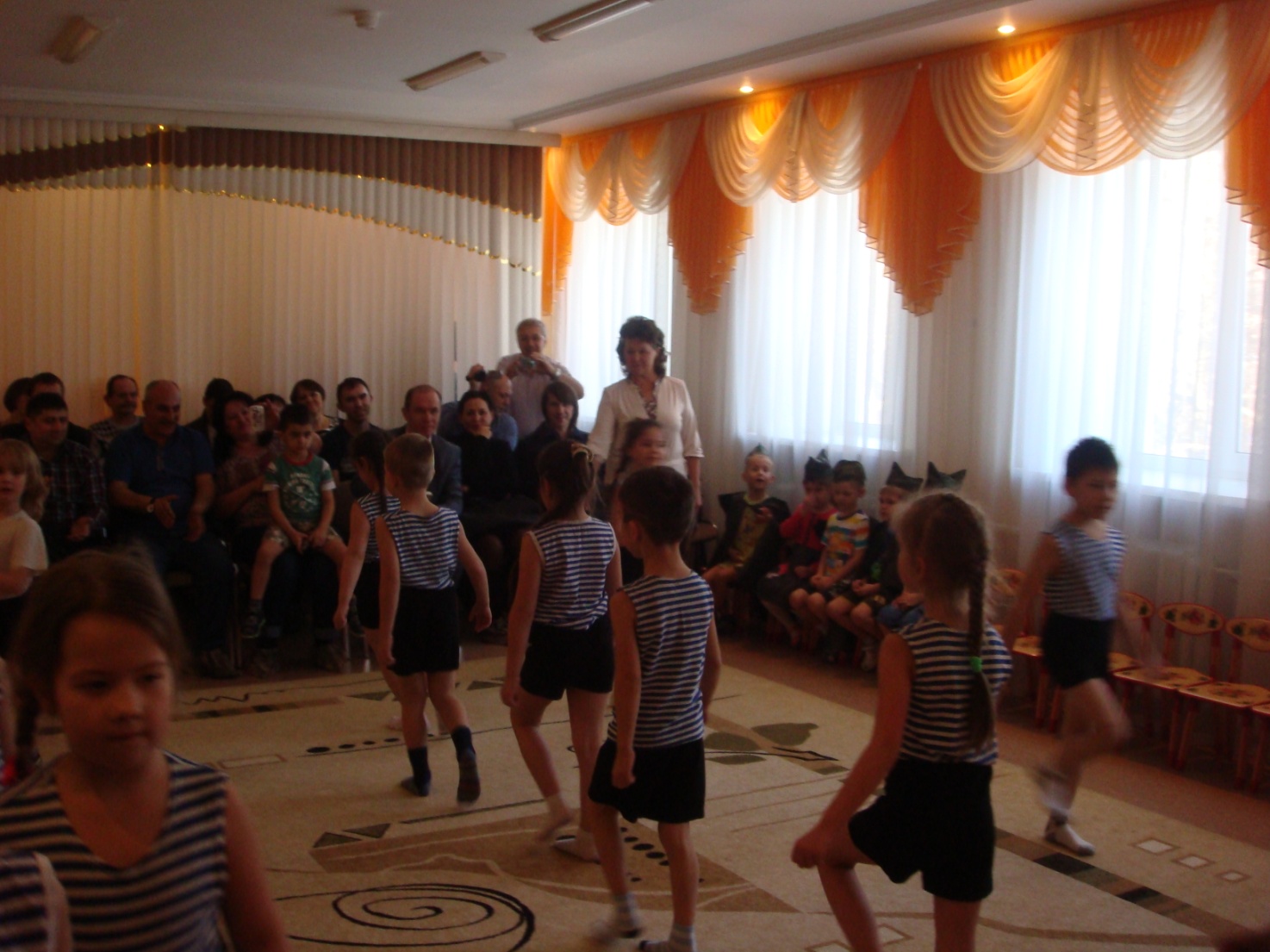 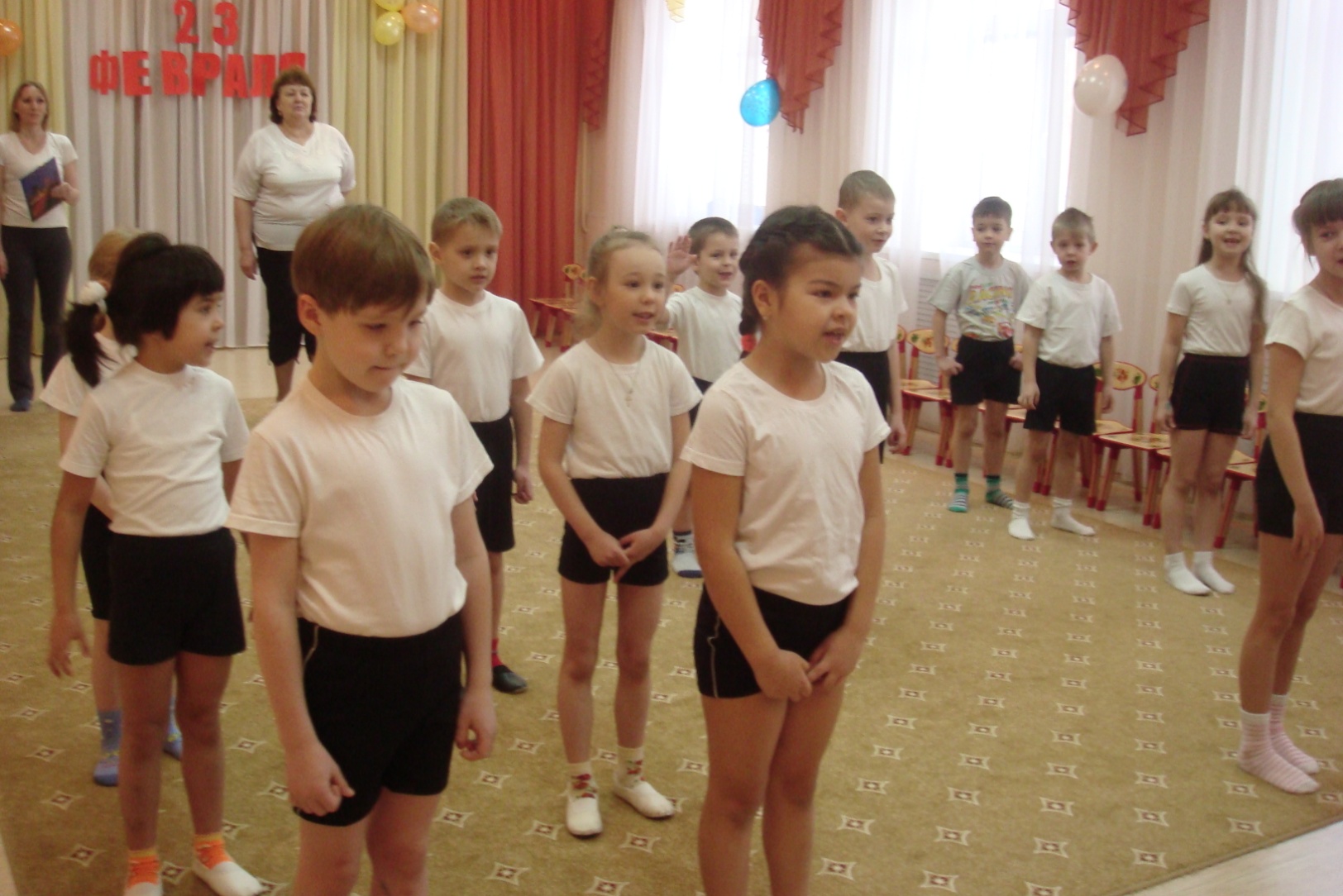 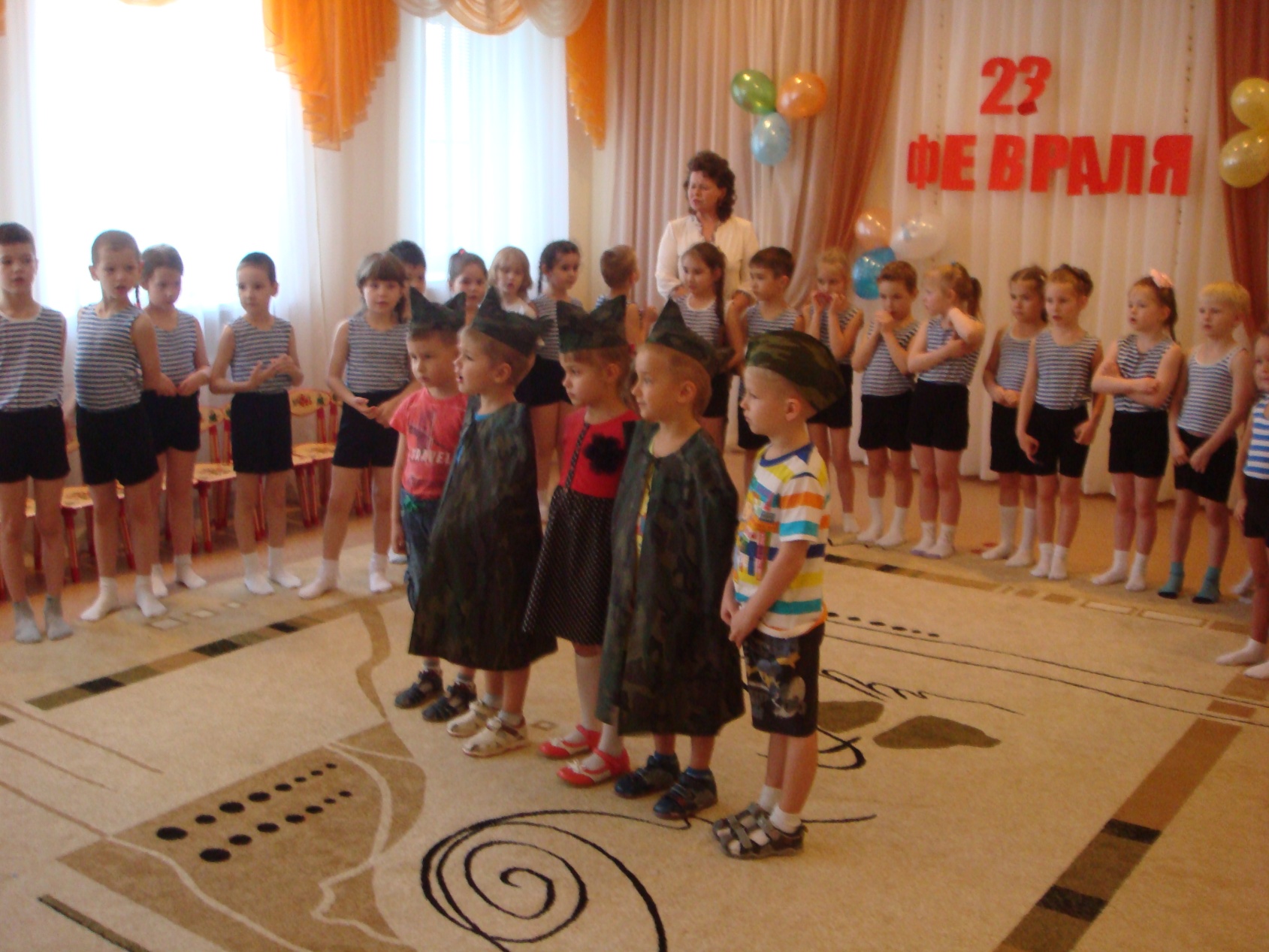 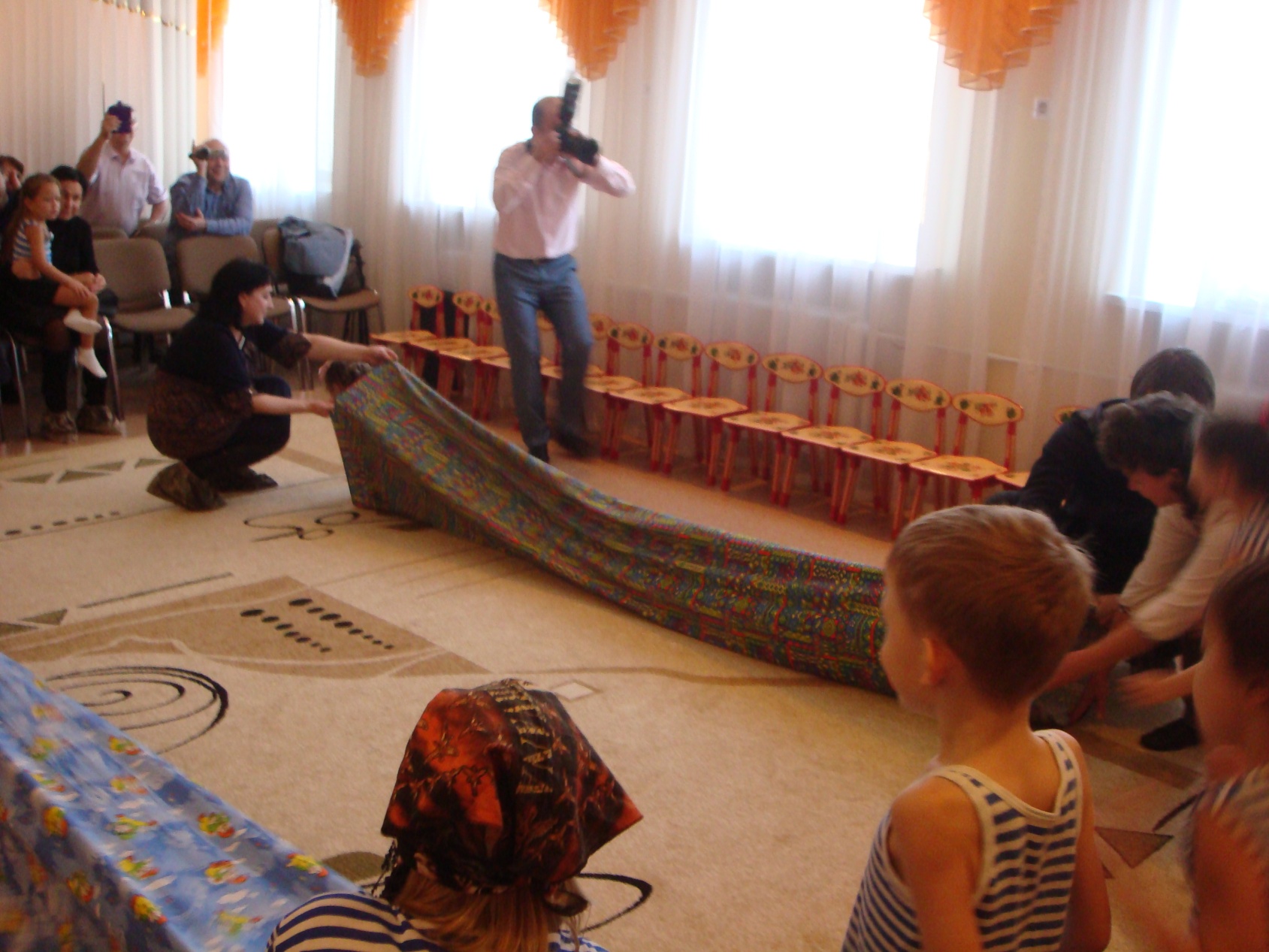 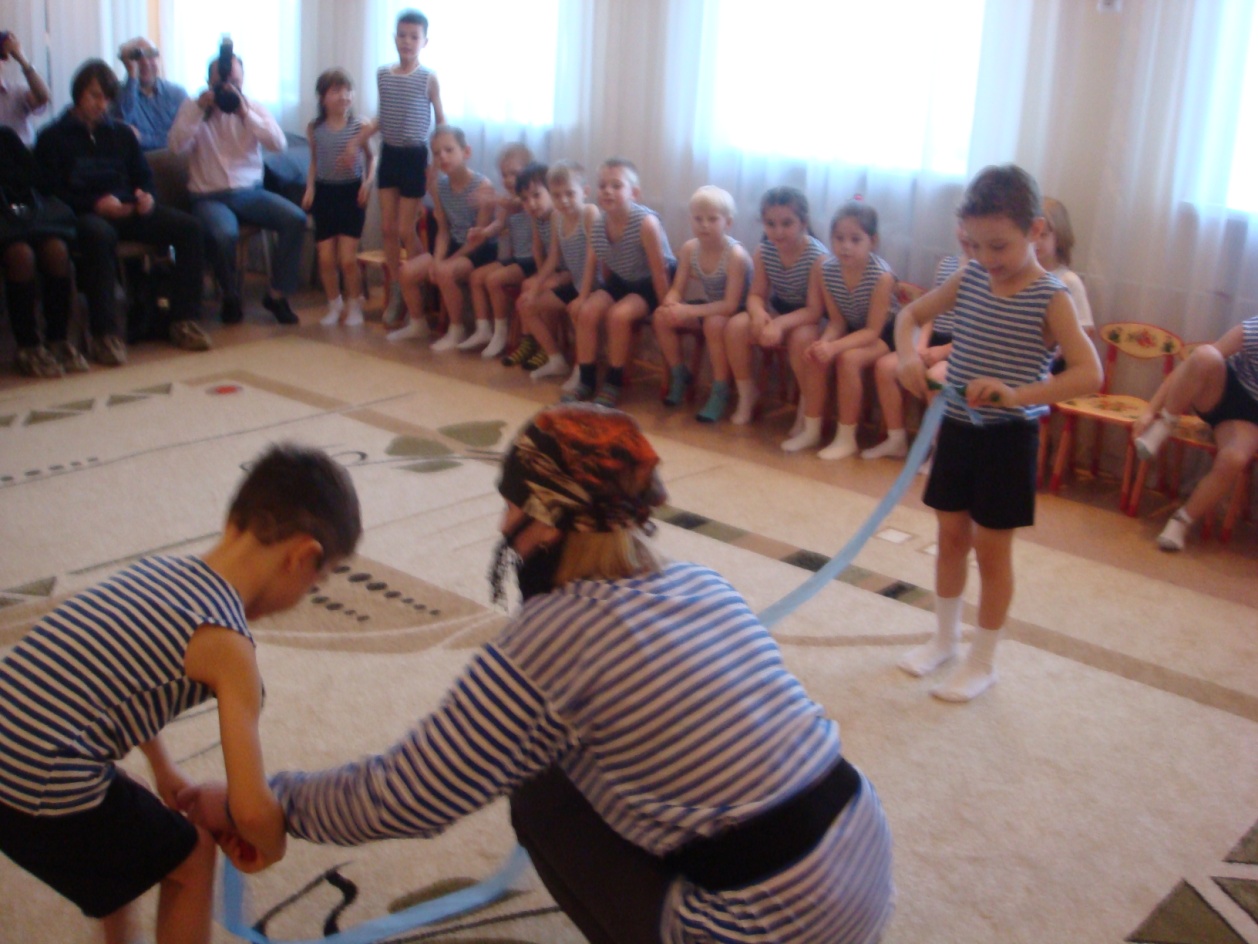 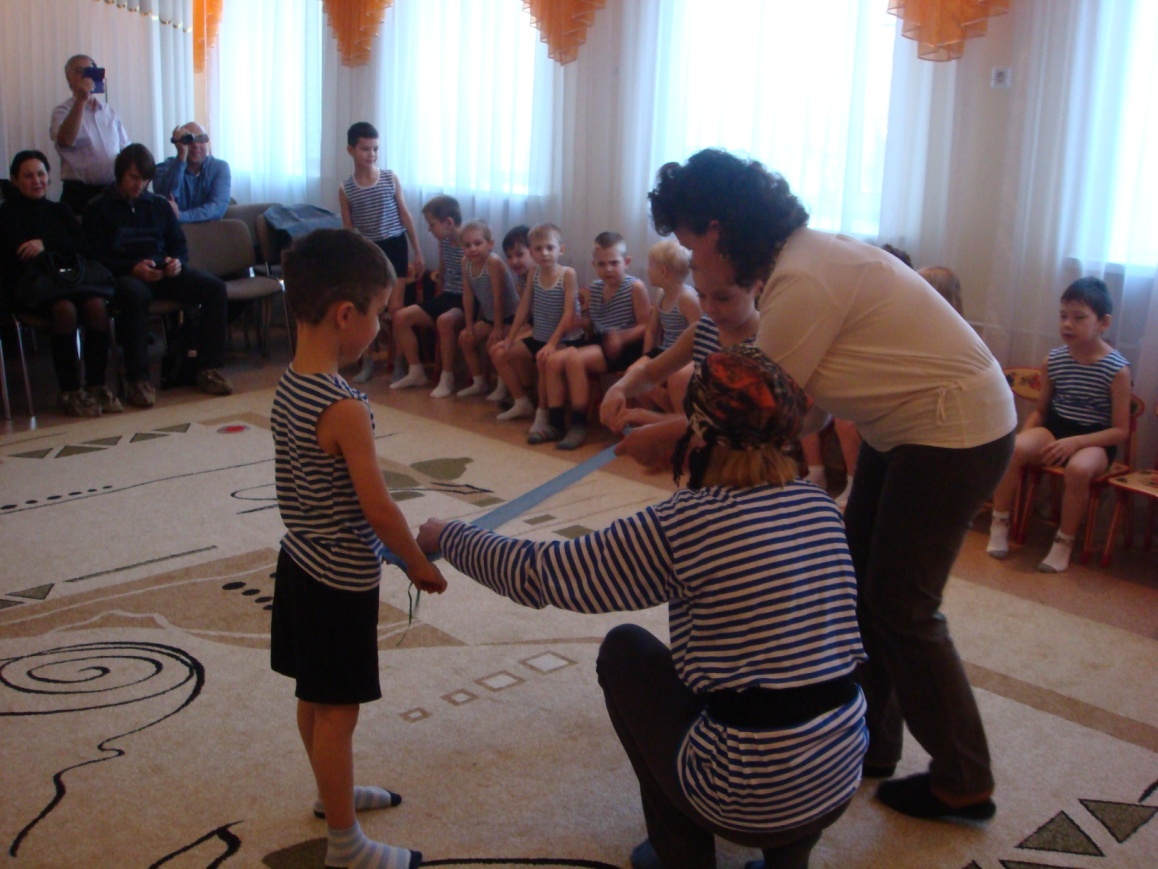 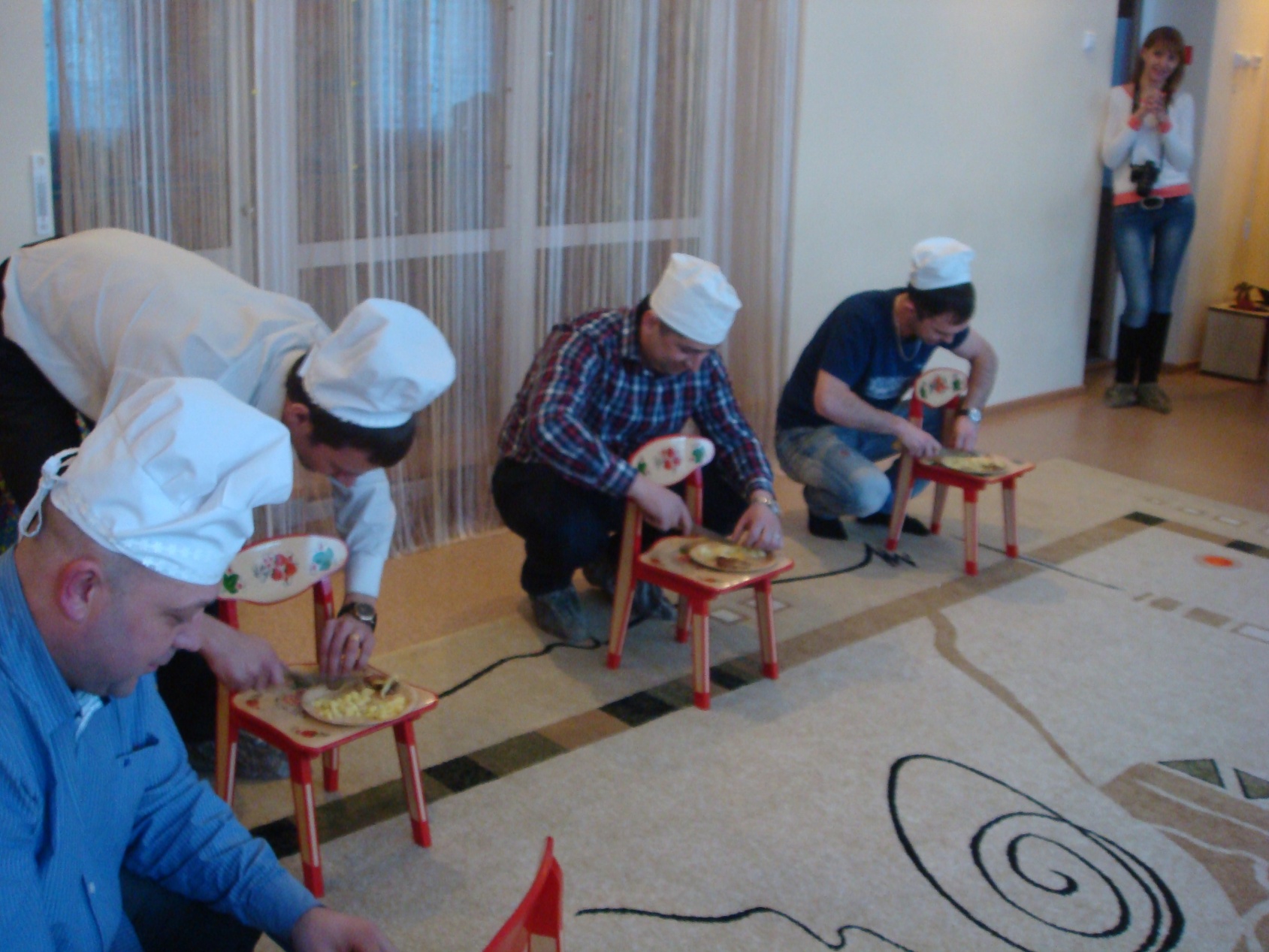 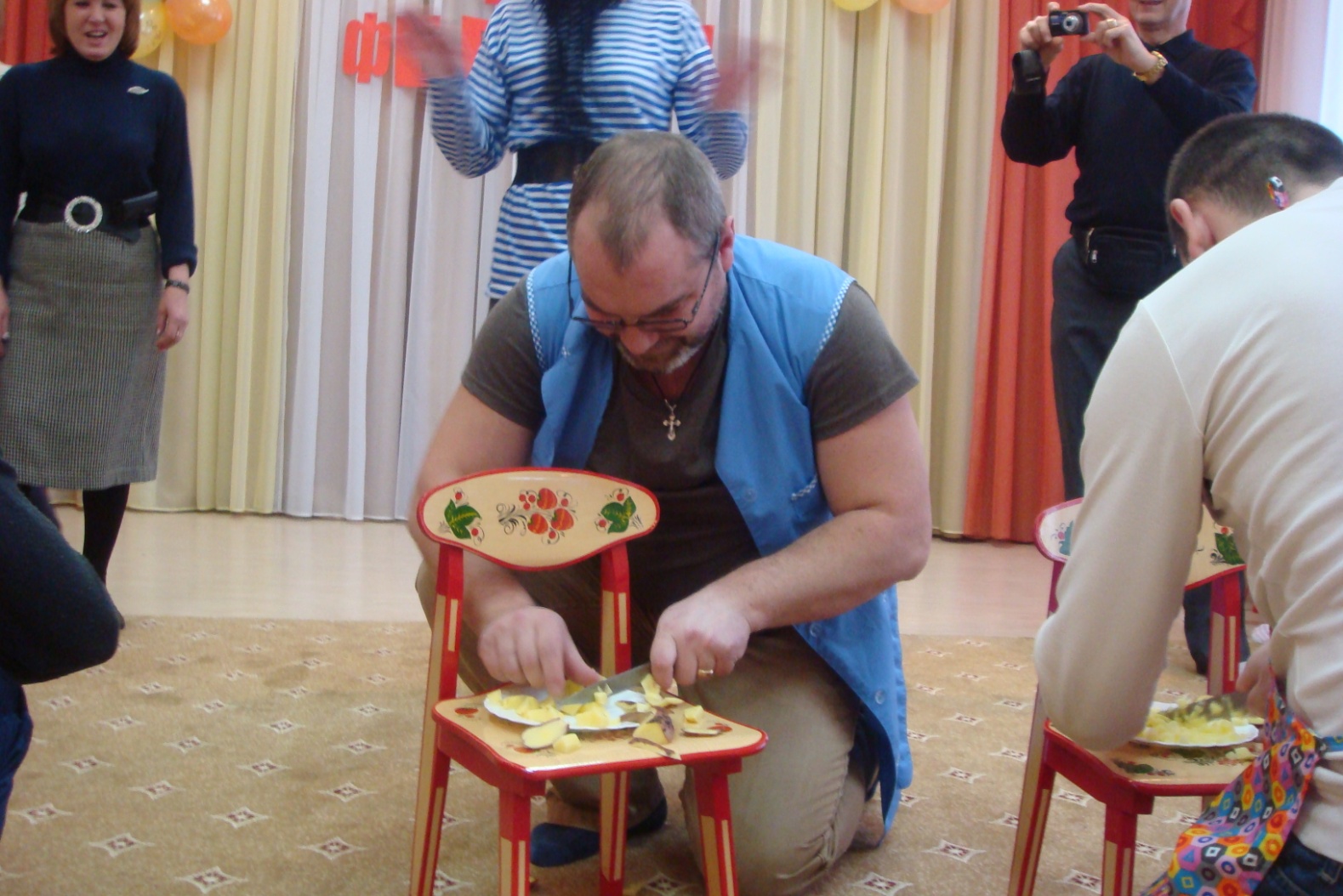 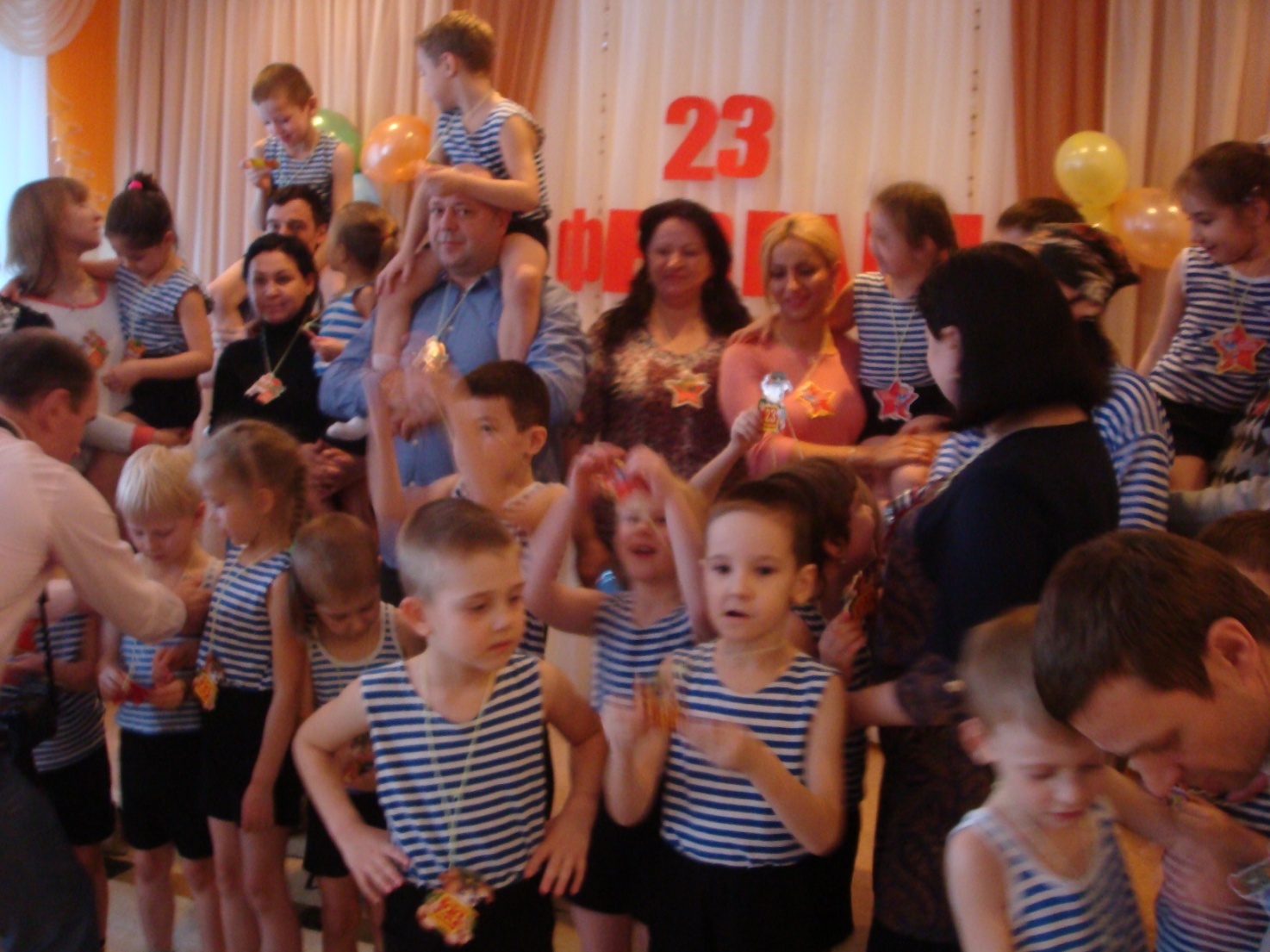 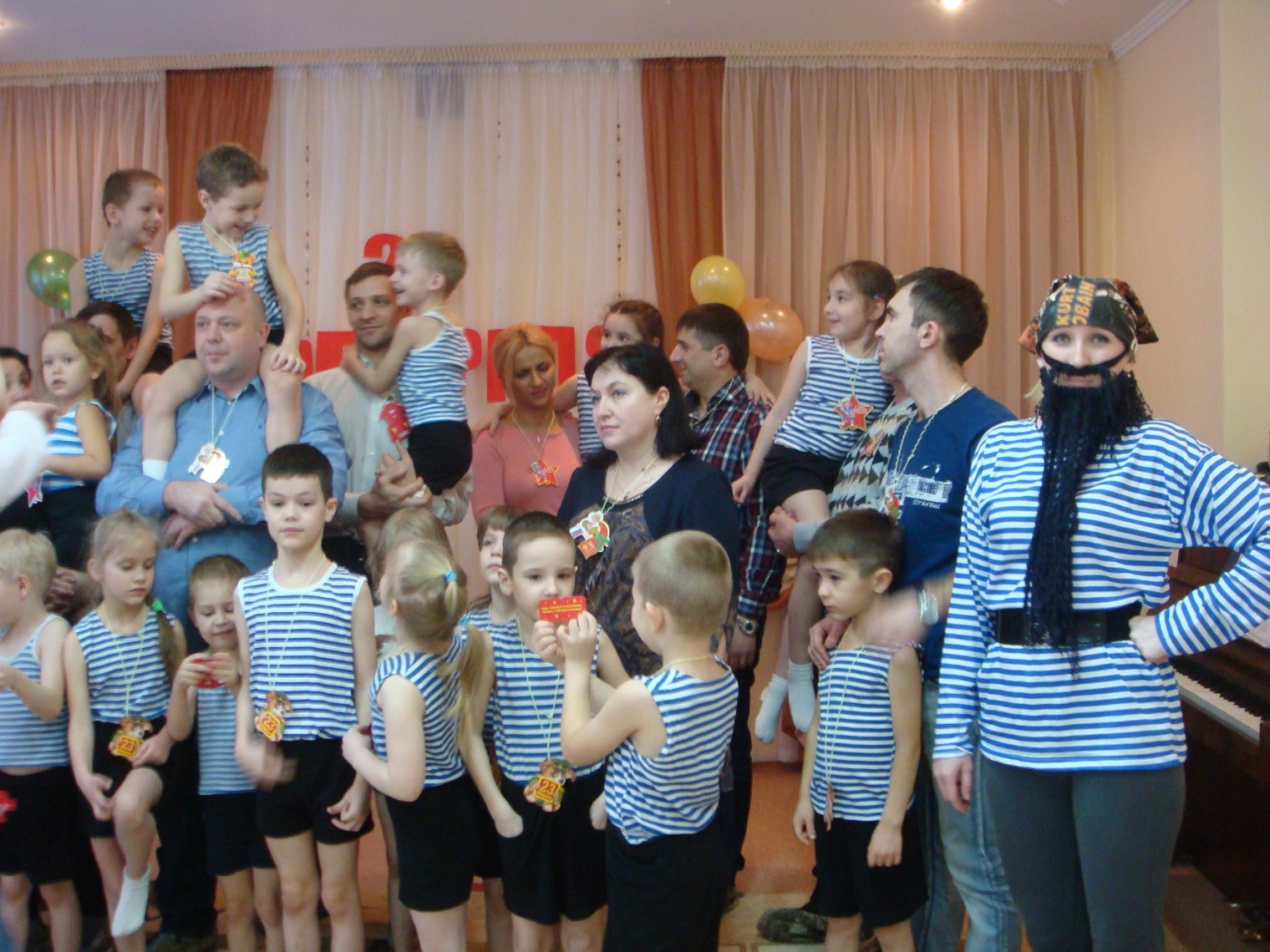 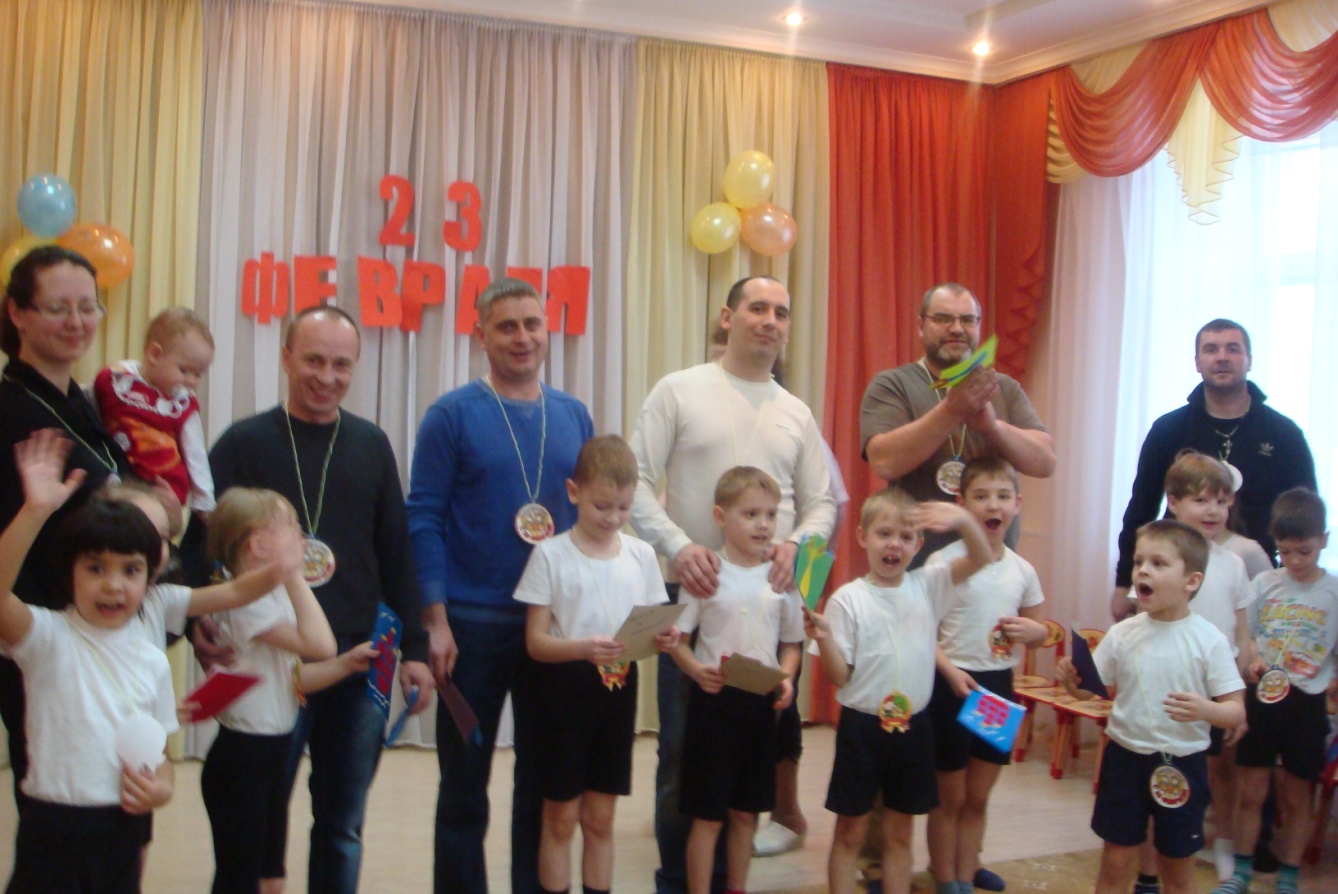 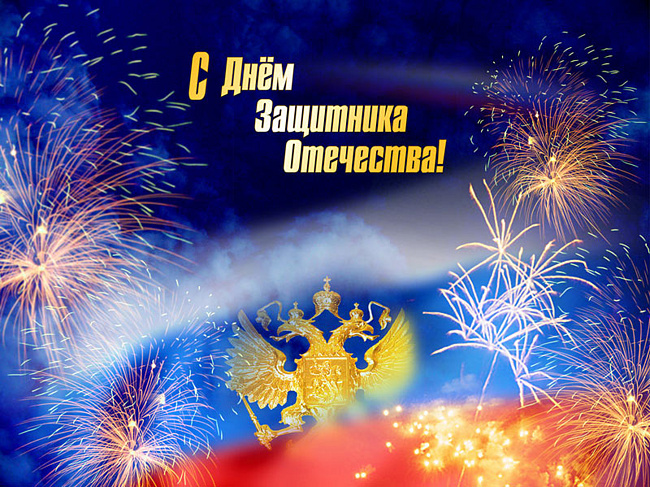 